CONVOCATION A L’ASSEMBLEE GENERALELe samedi 23 Février 2019à 15h00Base nautique de St GillesOrdre du jour :Adoption du procès-verbal de l’assemblée générale ordinaire du 17 mars 2018Rapport du Président – Approbation Rapport du Secrétaire – ApprobationRapport du Trésorier – Approbation des comptes – QuitusPrésentation du budget prévisionnel - QuitusDéfinition montant des frais de déplacement et repasRapports des CommissionsApnéeArchéologie BiologieJuridiqueNage avec palmePêche sous-marinePhoto-vidéoPSPTechniqueTir sur cibleQuestions diverses 	Votre présence ou votre représentation est souhaitable pour la bonne marche du Comité.Nota :	Les questions diverses doivent être enregistrées au préalable au comité avant le 07 janvier 2019.Saint-Gilles, le 14 décembre 20158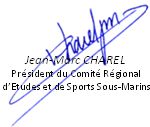 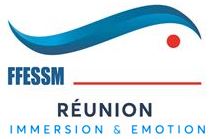 Fédération Française d’Etudes et de Sports Sous-Marinsfondée en 1955 - membre fondateur de la confédération des activités subaquatiquesCOMITE REGIONAL ILE DE LA REUNION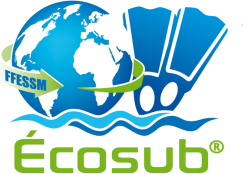 Développement durable